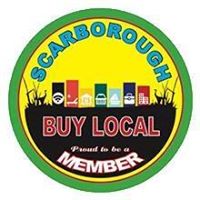 Contact Information- Please note that this information may be shared with other members within the  Scarborough Buy Local  group.I am interested in: Joining a committee  Yes	 No Serving on the Board of Directors  Yes	 NoUpon receipt of this form along with membership dues you will be contacted for your 40 word web site entry.I certify that the information above is correct and that I/the organization meets the eligibility criteria. I agree to update Scarborough Buy Local if any of the above contact details change as well as changes to the eligibility as defined above.Signature:_______________________________________________ Date:___________________Please mail this completed form with check made payable to:Scarborough Buy Local PO Box 1193 Scarborough ME 04074Name of Business:Name of Business:Name of Owner:Primary Contact Name:Mailing Address:Scarborough, Maine 04074Physical Address:          Scarborough, Maine 04074Primary Email Address:Phone Number:Web: